1. Refferensi :Alwi, Syafaruddin. 2001. Manajemen Sumber Daya Manusia, Strategi Keunggulan Kompetitif Penerbit; BPFE-Yogyakarta Edisi Pertama.Mathis,Robert. 2002.Manajemen Sumber Daya Manusia. Penerbit Salemba Empat(PT.Salemba Emban Patia Jl. Wijaya 2 Jakarta Blok D-7 12160 Fax;021-7210207)T, Justine. 2007. Manajemen Sumber Daya Manusia Global Trand dan Tantangan Masa Depan. Penerbit: Mitra Wacana Media Fax;021-82431931 Jakarta.2. Penilian tes tertulisSoal : Coba analisis persoalan SDM di kantor saudara dan berikan perubahan dengan menggunakan metode triangle change1. Refferensi :Alwi, Syafaruddin. 2001. Manajemen Sumber Daya Manusia, Strategi Keunggulan Kompetitif Penerbit; BPFE-Yogyakarta Edisi Pertama.Mathis,Robert. 2002.Manajemen Sumber Daya Manusia. Penerbit Salemba Empat(PT.Salemba Emban Patia Jl. Wijaya 2 Jakarta Blok D-7 12160 Fax; 021-7210207)T, Justine. 2007. Manajemen Sumber Daya Manusia Global Trand dan Tantangan Masa Depan. Penerbit: Mitra Wacana Media Fax;021-82431931 Jakarta.2. Penilian tes tertulisSoal : Coba analisis persoalan SDM di kantor saudara dan berikan perubahan dengan menggunakan metode triangle change1. Refferensi :Alwi, Syafaruddin. 2001. Manajemen Sumber Daya Manusia, Strategi Keunggulan Kompetitif Penerbit; BPFE-Yogyakarta Edisi Pertama.Mathis,Robert. 2002.Manajemen Sumber Daya Manusia. Penerbit Salemba Empat(PT.Salemba Emban Patia Jl. Wijaya 2 Jakarta Blok D-7 12160 Fax; 021-7210207)T, Justine. 2007. Manajemen Sumber Daya Manusia Global Trand dan Tantangan Masa Depan. Penerbit: Mitra Wacana Media Fax;021-82431931 Jakarta.2. Penilian tes tertulisSoal : Suatu organisasi harus mengetahui tingkat kepuasan pegawai. Kenapa demikian? Jelaskan!1. Refferensi :Alwi, Syafaruddin. 2001. Manajemen Sumber Daya Manusia, Strategi Keunggulan Kompetitif Penerbit; BPFE-Yogyakarta Edisi Pertama.Mathis,Robert. 2002.Manajemen Sumber Daya Manusia. Penerbit Salemba Empat(PT.Salemba Emban Patia Jl. Wijaya 2 Jakarta Blok D-7 12160 Fax; 021-7210207)T, Justine. 2007. Manajemen Sumber Daya Manusia Global Trand dan Tantangan Masa Depan. Penerbit: Mitra Wacana Media Fax;021-82431931 Jakarta.2. Penilian tes tertulisSoal : 	Penerapan Belief System tidak begitu saja dapat merubah perilaku SDM, diperlukan driver untuk mengarahkan atau mendorong SDM agar memiliki komitmen. Kenapa demikian? Jelaskan!1. Refferensi :Alwi, Syafaruddin. 2001. Manajemen Sumber Daya Manusia, Strategi Keunggulan Kompetitif Penerbit; BPFE-Yogyakarta Edisi Pertama.Mathis,Robert. 2002.Manajemen Sumber Daya Manusia. Penerbit Salemba Empat(PT.Salemba Emban Patia Jl. Wijaya 2 Jakarta Blok D-7 12160 Fax; 021-7210207)T, Justine. 2007. Manajemen Sumber Daya Manusia Global Trand dan Tantangan Masa Depan. Penerbit: Mitra Wacana Media Fax;021-82431931 Jakarta.2. Penilian tes tertulisSoal : 	Penerapan Belief System tidak begitu saja dapat merubah perilaku SDM, diperlukan driver untuk mengarahkan atau mendorong SDM agar memiliki komitmen. Kenapa demikian? Jelaskan!1. Refferensi :Alwi, Syafaruddin. 2001. Manajemen Sumber Daya Manusia, Strategi Keunggulan Kompetitif Penerbit; BPFE-Yogyakarta Edisi Pertama.Mathis,Robert. 2002.Manajemen Sumber Daya Manusia. Penerbit Salemba Empat(PT.Salemba Emban Patia Jl. Wijaya 2 Jakarta Blok D-7 12160 Fax; 021-7210207)T, Justine. 2007. Manajemen Sumber Daya Manusia Global Trand dan Tantangan Masa Depan. Penerbit: Mitra Wacana Media Fax;021-82431931 Jakarta.2. Penilian tes tertulisSoal : 	Apa masalah pengelolaan SDM di kantor saudara dan bagaimana solusinya menurut saudara? Jelaskan!1. Refferensi :Alwi, Syafaruddin. 2001. Manajemen Sumber Daya Manusia, Strategi Keunggulan Kompetitif Penerbit; BPFE-Yogyakarta Edisi Pertama.Mathis,Robert. 2002.Manajemen Sumber Daya Manusia. Penerbit Salemba Empat(PT.Salemba Emban Patia Jl. Wijaya 2 Jakarta Blok D-7 12160 Fax; 021-7210207)T, Justine. 2007. Manajemen Sumber Daya Manusia Global Trand dan Tantangan Masa Depan. Penerbit: Mitra Wacana Media Fax;021-82431931 Jakarta.2. Penilian tes tertulisSoal : 	Apa yang dimaksud dengan Perencanaan Sumber Daya Manusia dan faktor apa saja yang perlu di perhatikan sebagai dasar membuat perencanaan tersebut1. Refferensi :Alwi, Syafaruddin. 2001. Manajemen Sumber Daya Manusia, Strategi Keunggulan Kompetitif Penerbit; BPFE-Yogyakarta Edisi Pertama.Mathis,Robert. 2002.Manajemen Sumber Daya Manusia. Penerbit Salemba Empat(PT.Salemba Emban Patia Jl. Wijaya 2 Jakarta Blok D-7 12160 Fax; 021-7210207)T, Justine. 2007. Manajemen Sumber Daya Manusia Global Trand dan Tantangan Masa Depan. Penerbit: Mitra Wacana Media Fax;021-82431931 Jakarta.2. Penilian tes tertulisSoal : 	Dalam penilaian kinerja organisasi sektor publik dapat kita lihat dari aspek kinerja organisasi dan kinerja perorangan. Pertanyaan :a.	Apa yang paling berpengaruh dalam meningkatkan kinerja pegawai ?b. 	Coba saudara terangkan elemen-elemen system penilaian kinerja1. Refferensi :Alwi, Syafaruddin. 2001. Manajemen Sumber Daya Manusia, Strategi Keunggulan Kompetitif Penerbit; BPFE-Yogyakarta Edisi Pertama.Mathis,Robert. 2002.Manajemen Sumber Daya Manusia. Penerbit Salemba Empat(PT.Salemba Emban Patia Jl. Wijaya 2 Jakarta Blok D-7 12160 Fax; 021-7210207)T, Justine. 2007. Manajemen Sumber Daya Manusia Global Trand dan Tantangan Masa Depan. Penerbit: Mitra Wacana Media Fax;021-82431931 Jakarta.2. Penilian tes tertulisSoal : 	coba saudara Analisis mengenai persoalan SDM di tempat kerja saudara dan berikan solusinya1. Refferensi :Alwi, Syafaruddin. 2001. Manajemen Sumber Daya Manusia, Strategi Keunggulan Kompetitif Penerbit; BPFE-Yogyakarta Edisi Pertama.Mathis,Robert. 2002.Manajemen Sumber Daya Manusia. Penerbit Salemba Empat(PT.Salemba Emban Patia Jl. Wijaya 2 Jakarta Blok D-7 12160 Fax; 021-7210207)T, Justine. 2007. Manajemen Sumber Daya Manusia Global Trand dan Tantangan Masa Depan. Penerbit: Mitra Wacana Media Fax;021-82431931 Jakarta.2. Penilian tes tertulisSoal : 	Kenapa perubahan SDM memerlukan perubahan ”Belief System”? jelaskan!1. Refferensi :Alwi, Syafaruddin. 2001. Manajemen Sumber Daya Manusia, Strategi Keunggulan Kompetitif Penerbit; BPFE-Yogyakarta Edisi Pertama.Mathis,Robert. 2002.Manajemen Sumber Daya Manusia. Penerbit Salemba Empat(PT.Salemba Emban Patia Jl. Wijaya 2 Jakarta Blok D-7 12160 Fax; 021-7210207)T, Justine. 2007. Manajemen Sumber Daya Manusia Global Trand dan Tantangan Masa Depan. Penerbit: Mitra Wacana Media Fax;021-82431931 Jakarta.2. Penilian tes tertulisSoal : 	Apa makna Job Analisis, Job Description, dan Job Spesification dalam Organisasi dan apa kegunaannya dalam recruitment pegawai? Jelaskan1. Refferensi :Alwi, Syafaruddin. 2001. Manajemen Sumber Daya Manusia, Strategi Keunggulan Kompetitif Penerbit; BPFE-Yogyakarta Edisi Pertama.Mathis,Robert. 2002.Manajemen Sumber Daya Manusia. Penerbit Salemba Empat(PT.Salemba Emban Patia Jl. Wijaya 2 Jakarta Blok D-7 12160 Fax; 021-7210207)T, Justine. 2007. Manajemen Sumber Daya Manusia Global Trand dan Tantangan Masa Depan. Penerbit: Mitra Wacana Media Fax;021-82431931 Jakarta.2. Penilian tes tertulisSoal : 	Coba sauara analisis permasalahan yang berkaitan dengan pendidikan dan pelatihan1. Refferensi :Alwi, Syafaruddin. 2001. Manajemen Sumber Daya Manusia, Strategi Keunggulan Kompetitif Penerbit; BPFE-Yogyakarta Edisi Pertama.Mathis,Robert. 2002.Manajemen Sumber Daya Manusia. Penerbit Salemba Empat(PT.Salemba Emban Patia Jl. Wijaya 2 Jakarta Blok D-7 12160 Fax; 021-7210207)T, Justine. 2007. Manajemen Sumber Daya Manusia Global Trand dan Tantangan Masa Depan. Penerbit: Mitra Wacana Media Fax;021-82431931 Jakarta.2. Penilian tes tertulisSoal : 	1. Refferensi :Alwi, Syafaruddin. 2001. Manajemen Sumber Daya Manusia, Strategi Keunggulan Kompetitif Penerbit; BPFE-Yogyakarta Edisi Pertama.Mathis,Robert. 2002.Manajemen Sumber Daya Manusia. Penerbit Salemba Empat(PT.Salemba Emban Patia Jl. Wijaya 2 Jakarta Blok D-7 12160 Fax; 021-7210207)T, Justine. 2007. Manajemen Sumber Daya Manusia Global Trand dan Tantangan Masa Depan. Penerbit: Mitra Wacana Media Fax;021-82431931 Jakarta.2. Penilian tes tertulisSoal :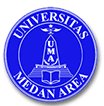 UNIVERSITAS MEDAN AREAFAKULTAS             : PASCASARJANAPROGRAM STUDI: MAGISTER ILMU ADMINISTRASI PUBLIKRENCANA PELAKSANAAN PERKULIAHAN (RPP)RENCANA PELAKSANAAN PERKULIAHAN (RPP)PERTEMUAN IPERTEMUAN IPERTEMUAN IProgram Studi:Magister Ilmu Administrasi PublikMata Kuliah:Manajemen Sumber Daya ManusiaKode Mata Kuliah :MAP 111SKS:3Semester:1Waktu:3 x 50 MenitDosen:Dr. Heri Kusmanto, MA
Dr. Jafar Syahbuddin Ritonga, MBADr. Rajab Lubis, MMDr. Kaiman Turnip, M.SiCPMK:Menjadikan mahasiswa lebih mengerti tentang materi Manajemen Sumber Daya Manusia Mahasiswa diarahkan kepada metode pembelajaran yang konfrehensif dan terbuka dengan mengarahkan mahasiswa lebih banyak diharapkan memberi keterangan pada setiap hasil bacaan yang telah disampaikan setiap dua kali pertemuan.Sub-CPMK :Diharapkan mahasiswa mampu menjalankan ikatan kontrak yang telajh disepakati untuk selama satu semesterMateri Ajar:Penjelasan RPS dan Kontrak Kuliah Kegiatan PerkulihananKegiatan PerkulihananKegiatan PerkulihananKegiatan PerkulihananTahap KegiatanUraian KegiatanMetodeEstimasi WaktuPendahuluanMengucapkan salam dan membuka kelas dengan doaMenjelaskan kontrak kuliah dan silabusMembagi mahasiswa  dalam kelompok kelompok diskusi dalam satu semesterCeramah dan diskusi30 menitKegiatan intiDiharapkan mahasiswa mampu memahami Penjelasan RPS dan Kontrak KuliahMenjelaskan konsep dasar dari MSDMCeramah dan diskusi100 menitPenutup1. 	Menginformasikan tugas untuk pertemuan berikutnya2.	Memberikan  test tertulis3.	Menutup kelas dengan doa Quis 20 menitUNIVERSITAS MEDAN AREAFAKULTAS             : PASCASARJANAPROGRAM STUDI: MAGISTER ILMU ADMINISTRASI PUBLIKRENCANA PELAKSANAAN PERKULIAHAN (RPP)RENCANA PELAKSANAAN PERKULIAHAN (RPP)PERTEMUAN IIPERTEMUAN IIPERTEMUAN IIProgram Studi:Magister Ilmu Administrasi PublikMata Kuliah:Manajemen Sumber Daya ManusiaKode Mata Kuliah :MAP 111SKS:3Semester:1Waktu:3 x 50 MenitDosen:Dr. Heri Kusmanto, MA
Dr. Jafar Syahbuddin Ritonga, MBADr. Rajab Lubis, MMDr. Kaiman Turnip, M.SiCPMK:Menjadikan mahasiswa lebih mengerti tentang materi Manajemen Sumber Daya Manusia Mahasiswa diarahkan kepada metode pembelajaran yang konfrehensif dan terbuka dengan mengarahkan mahasiswa lebih banyak diharapkan memberi keterangan pada setiap hasil bacaan yang telah disampaikan setiap dua kali pertemuan.Sub-CPMK :Mahasiswa mampu memahami konsep SDM dan aplikasinyaMateri Ajar:Konsep, teori, dan aplikasi dari Manajemen Sumber Daya ManusiaKegiatan PerkulihananKegiatan PerkulihananKegiatan PerkulihananKegiatan PerkulihananTahap KegiatanUraian KegiatanMetodeEstimasi WaktuPendahuluanMengucapkan salam dan membuka kelas dengan doaMenjelaskan kontrak kuliah dan silabusMembagi mahasiswa  dalam kelompok kelompok diskusi dalam satu semesterCeramah dan diskusi30 menitKegiatan intiDiharapkan mahasiswa mampu memahami Penjelasan RPS dan Kontrak KuliahMenjelaskan konsep, teori dan aplikasi dasar dari MSDMCeramah dan diskusi100 menitPenutup1. 	Menginformasikan tugas untuk pertemuan berikutnya2.	Memberikan  test tertulis3.	Menutup kelas dengan doa Quis 20 menitUNIVERSITAS MEDAN AREAFAKULTAS             : PASCASARJANAPROGRAM STUDI: MAGISTER ILMU ADMINISTRASI PUBLIKRENCANA PELAKSANAAN PERKULIAHAN (RPP)RENCANA PELAKSANAAN PERKULIAHAN (RPP)PERTEMUAN IIIPERTEMUAN IIIPERTEMUAN IIIProgram Studi:Magister Ilmu Administrasi PublikMata Kuliah:Manajemen Sumber Daya ManusiaKode Mata Kuliah :MAP 111SKS:3Semester:1Waktu:3 x 50 MenitDosen:Dr. Heri Kusmanto, MA
Dr. Jafar Syahbuddin Ritonga, MBADr. Rajab Lubis, MMDr. Kaiman Turnip, M.SiCPMK:Menjadikan mahasiswa lebih mengerti tentang materi Manajemen Sumber Daya Manusia Mahasiswa diarahkan kepada metode pembelajaran yang konfrehensif dan terbuka dengan mengarahkan mahasiswa lebih banyak diharapkan memberi keterangan pada setiap hasil bacaan yang telah disampaikan setiap dua kali pertemuan.Sub-CPMK :Mahasiswa diajak untuk membuka ruang diskusi dan saling tanya jawab terhadap keunggulan SDMMateri Ajar:Keunggulan Kompetitif SDMKegiatan PerkulihananKegiatan PerkulihananKegiatan PerkulihananKegiatan PerkulihananTahap KegiatanUraian KegiatanMetodeEstimasi WaktuPendahuluanMengucapkan salam dan membuka kelas dengan doaMenjelaskan kontrak kuliah dan silabusMembagi mahasiswa  dalam kelompok kelompok diskusi dalam satu semesterCeramah dan diskusi30 menitKegiatan intiDiharapkan mahasiswa mampu memahami Penjelasan RPS dan Kontrak KuliahMenjelaskan tentang keunggulan kompetitif dari MSDMCeramah dan diskusi100 menitPenutup1. 	Menginformasikan tugas untuk pertemuan berikutnya2.	Memberikan  test tertulis3.	Menutup kelas dengan doa Quis 20 menitUNIVERSITAS MEDAN AREAFAKULTAS             : PASCASARJANAPROGRAM STUDI: MAGISTER ILMU ADMINISTRASI PUBLIKRENCANA PELAKSANAAN PERKULIAHAN (RPP)RENCANA PELAKSANAAN PERKULIAHAN (RPP)PERTEMUAN IVPERTEMUAN IVPERTEMUAN IVProgram Studi:Magister Ilmu Administrasi PublikMata Kuliah:Manajemen Sumber Daya ManusiaKode Mata Kuliah :MAP 111SKS:3Semester:1Waktu:3 x 50 MenitDosen:Dr. Heri Kusmanto, MA
Dr. Jafar Syahbuddin Ritonga, MBADr. Rajab Lubis, MMDr. Kaiman Turnip, M.SiCPMK:Menjadikan mahasiswa lebih mengerti tentang materi Manajemen Sumber Daya Manusia Mahasiswa diarahkan kepada metode pembelajaran yang konfrehensif dan terbuka dengan mengarahkan mahasiswa lebih banyak diharapkan memberi keterangan pada setiap hasil bacaan yang telah disampaikan setiap dua kali pertemuan.Sub-CPMK :Memberikan penjelasan terhadap perencanaan pembangunan SDMMateri Ajar:Perencanaan pembangunan sumber daya manusiaKegiatan PerkulihananKegiatan PerkulihananKegiatan PerkulihananKegiatan PerkulihananTahap KegiatanUraian KegiatanMetodeEstimasi WaktuPendahuluanMengucapkan salam dan membuka kelas dengan doaMenjelaskan kontrak kuliah dan silabusMembagi mahasiswa  dalam kelompok kelompok diskusi dalam satu semesterCeramah dan diskusi30 menitKegiatan intiDiharapkan mahasiswa mampu memahami Penjelasan RPS dan Kontrak KuliahMenjelaskan tentang Perencanaan pembangunan sumber daya manusiaCeramah dan diskusi100 menitPenutup1. 	Menginformasikan tugas untuk pertemuan berikutnya2.	Memberikan  test tertulis3.	Menutup kelas dengan doa Quis 20 menitUNIVERSITAS MEDAN AREAFAKULTAS             : PASCASARJANAPROGRAM STUDI: MAGISTER ILMU ADMINISTRASI PUBLIKRENCANA PELAKSANAAN PERKULIAHAN (RPP)RENCANA PELAKSANAAN PERKULIAHAN (RPP)PERTEMUAN VPERTEMUAN VPERTEMUAN VProgram Studi:Magister Ilmu Administrasi PublikMata Kuliah:Manajemen Sumber Daya ManusiaKode Mata Kuliah :MAP 111SKS:3Semester:1Waktu:3 x 50 MenitDosen:Dr. Heri Kusmanto, MA
Dr. Jafar Syahbuddin Ritonga, MBADr. Rajab Lubis, MMDr. Kaiman Turnip, M.SiCPMK:Menjadikan mahasiswa lebih mengerti tentang materi Manajemen Sumber Daya Manusia Mahasiswa diarahkan kepada metode pembelajaran yang konfrehensif dan terbuka dengan mengarahkan mahasiswa lebih banyak diharapkan memberi keterangan pada setiap hasil bacaan yang telah disampaikan setiap dua kali pertemuan.Sub-CPMK :Mahasiswa faham terhadap pengembangan SDMMateri Ajar:Pengembangan Sumber Daya Manusia (Perspektif Sumber  Daya Manusia)Kegiatan PerkulihananKegiatan PerkulihananKegiatan PerkulihananKegiatan PerkulihananTahap KegiatanUraian KegiatanMetodeEstimasi WaktuPendahuluanMengucapkan salam dan membuka kelas dengan doaMenjelaskan kontrak kuliah dan silabusMembagi mahasiswa  dalam kelompok kelompok diskusi dalam satu semesterCeramah dan diskusi30 menitKegiatan intiDiharapkan mahasiswa mampu memahami Penjelasan RPS dan Kontrak KuliahMampu menjelaskan tentang pengembangan sumber daya manusia dari persfektir SDMCeramah dan diskusi100 menitPenutup1. 	Menginformasikan tugas untuk pertemuan berikutnya2.	Memberikan  test tertulis3.	Menutup kelas dengan doa Quis 20 menitUNIVERSITAS MEDAN AREAFAKULTAS             : PASCASARJANAPROGRAM STUDI: MAGISTER ILMU ADMINISTRASI PUBLIKRENCANA PELAKSANAAN PERKULIAHAN (RPP)RENCANA PELAKSANAAN PERKULIAHAN (RPP)PERTEMUAN VIPERTEMUAN VIPERTEMUAN VIProgram Studi:Magister Ilmu Administrasi PublikMata Kuliah:Manajemen Sumber Daya ManusiaKode Mata Kuliah :MAP 111SKS:3Semester:1Waktu:3 x 50 MenitDosen:Dr. Heri Kusmanto, MA
Dr. Jafar Syahbuddin Ritonga, MBADr. Rajab Lubis, MMDr. Kaiman Turnip, M.SiCPMK:Menjadikan mahasiswa lebih mengerti tentang materi Manajemen Sumber Daya Manusia Mahasiswa diarahkan kepada metode pembelajaran yang konfrehensif dan terbuka dengan mengarahkan mahasiswa lebih banyak diharapkan memberi keterangan pada setiap hasil bacaan yang telah disampaikan setiap dua kali pertemuan.Sub-CPMK :Penjelasan tentang klasifikasi manajemen dan penilaian kinerja sehingga mahasiswa diharapakan mampu mengerti dan bijak dalam melaksanakan tanggungjawabMateri Ajar:Klasifikasi Manajemen Dan Penilaian KinerjaKegiatan PerkulihananKegiatan PerkulihananKegiatan PerkulihananKegiatan PerkulihananTahap KegiatanUraian KegiatanMetodeEstimasi WaktuPendahuluanMengucapkan salam dan membuka kelas dengan doaMenjelaskan kontrak kuliah dan silabusMembagi mahasiswa  dalam kelompok kelompok diskusi dalam satu semesterCeramah dan diskusi30 menitKegiatan intiDiharapkan mahasiswa mampu memahami Penjelasan RPS dan Kontrak KuliahMahasiswa memahami tentang klasifikasi manajemen dan penilaian kinerjaCeramah dan diskusi100 menitPenutup1. 	Menginformasikan tugas untuk pertemuan berikutnya2.	Memberikan  test tertulis3.	Menutup kelas dengan doa Quis 20 menitUNIVERSITAS MEDAN AREAFAKULTAS             : PASCASARJANAPROGRAM STUDI: MAGISTER ILMU ADMINISTRASI PUBLIKRENCANA PELAKSANAAN PERKULIAHAN (RPP)RENCANA PELAKSANAAN PERKULIAHAN (RPP)PERTEMUAN VIIPERTEMUAN VIIPERTEMUAN VIIProgram Studi:Magister Ilmu Administrasi PublikMata Kuliah:Manajemen Sumber Daya ManusiaKode Mata Kuliah :MAP 111SKS:3Semester:1Waktu:3 x 50 MenitDosen:Dr. Heri Kusmanto, MA
Dr. Jafar Syahbuddin Ritonga, MBADr. Rajab Lubis, MMDr. Kaiman Turnip, M.SiCPMK:Menjadikan mahasiswa lebih mengerti tentang materi Manajemen Sumber Daya Manusia Mahasiswa diarahkan kepada metode pembelajaran yang konfrehensif dan terbuka dengan mengarahkan mahasiswa lebih banyak diharapkan memberi keterangan pada setiap hasil bacaan yang telah disampaikan setiap dua kali pertemuan.Sub-CPMK :Pertemuan ini mahasiswa diberikan kesempatan untuk berbicara dalam kapsitas seputar analisis strategi bisnis dan SDMMateri Ajar:Hubungan Strategi Bisnis dengan SDMKegiatan PerkulihananKegiatan PerkulihananKegiatan PerkulihananKegiatan PerkulihananTahap KegiatanUraian KegiatanMetodeEstimasi WaktuPendahuluanMengucapkan salam dan membuka kelas dengan doaMenjelaskan kontrak kuliah dan silabusMembagi mahasiswa  dalam kelompok kelompok diskusi dalam satu semesterCeramah dan diskusi30 menitKegiatan intiMenjelaskan ketentuan dan cara belajar kolaboratif di kelas.Membagi kelompok yang sudah ditentukan dengan topik masing-masing yang sudah diberikan.Mengawasi proses diskusi kelompok mahasiswa.Membantu memfasilitasi perbedaan pendapaat pada saat diskusi.menyimpulkan materi diskusi kelompok.Ceramah dan diskusi100 menitPenutup1. 	Menginformasikan tugas untuk pertemuan berikutnya2.	Memberikan  test tertulis3.	Menutup kelas dengan doa Quis 20 menitUNIVERSITAS MEDAN AREAFAKULTAS             : PASCASARJANAPROGRAM STUDI: MAGISTER ILMU ADMINISTRASI PUBLIKRENCANA PELAKSANAAN PERKULIAHAN (RPP)RENCANA PELAKSANAAN PERKULIAHAN (RPP)PERTEMUAN IXPERTEMUAN IXPERTEMUAN IXProgram Studi:Magister Ilmu Administrasi PublikMata Kuliah:Manajemen Sumber Daya ManusiaKode Mata Kuliah :MAP 111SKS:3Semester:1Waktu:3 x 50 MenitDosen:Dr. Heri Kusmanto, MA
Dr. Jafar Syahbuddin Ritonga, MBADr. Rajab Lubis, MMDr. Kaiman Turnip, M.SiCPMK:Menjadikan mahasiswa lebih mengerti tentang materi Manajemen Sumber Daya Manusia Mahasiswa diarahkan kepada metode pembelajaran yang konfrehensif dan terbuka dengan mengarahkan mahasiswa lebih banyak diharapkan memberi keterangan pada setiap hasil bacaan yang telah disampaikan setiap dua kali pertemuan.Sub-CPMK :Memberikan penjelasan kepada mahasiswa terhadap bagaimana perjalanan praktik Manajemen SDM di Negara-negara majau ataupun Negara berkembang dengan tujuan mahasiswa fahamMateri Ajar:Praktik-praktik SDM Di negara-negara lainKegiatan PerkulihananKegiatan PerkulihananKegiatan PerkulihananKegiatan PerkulihananTahap KegiatanUraian KegiatanMetodeEstimasi WaktuPendahuluanMengucapkan salam dan membuka kelas dengan doaMenjelaskan kontrak kuliah dan silabusMembagi mahasiswa  dalam kelompok kelompok diskusi dalam satu semesterCeramah dan diskusi30 menitKegiatan intiMenyimpulkan berbagai macam praktik-praktik manajemen SDM dan permasalahnnya di berbagai negara Ceramah dan diskusi100 menitPenutup1. 	Menginformasikan tugas untuk pertemuan berikutnya2.	Memberikan  test tertulis3.	Menutup kelas dengan doa Quis 20 menitUNIVERSITAS MEDAN AREAFAKULTAS             : PASCASARJANAPROGRAM STUDI: MAGISTER ILMU ADMINISTRASI PUBLIKRENCANA PELAKSANAAN PERKULIAHAN (RPP)RENCANA PELAKSANAAN PERKULIAHAN (RPP)PERTEMUAN XPERTEMUAN XPERTEMUAN XProgram Studi:Magister Ilmu Administrasi PublikMata Kuliah:Manajemen Sumber Daya ManusiaKode Mata Kuliah :MAP 111SKS:3Semester:1Waktu:3 x 50 MenitDosen:Dr. Heri Kusmanto, MA
Dr. Jafar Syahbuddin Ritonga, MBADr. Rajab Lubis, MMDr. Kaiman Turnip, M.SiCPMK:Menjadikan mahasiswa lebih mengerti tentang materi Manajemen Sumber Daya Manusia Mahasiswa diarahkan kepada metode pembelajaran yang konfrehensif dan terbuka dengan mengarahkan mahasiswa lebih banyak diharapkan memberi keterangan pada setiap hasil bacaan yang telah disampaikan setiap dua kali pertemuan.Sub-CPMK :Mahasiswa diharapakan dapat faham tentang perkembangan manajemen internasional, dosen menjelaskan corak ragam perjalanan dunia internasional atas manajamen salah satunya Negara melindungi rakyat.Materi Ajar:Perkembangan MSDM InternasionalKegiatan PerkulihananKegiatan PerkulihananKegiatan PerkulihananKegiatan PerkulihananTahap KegiatanUraian KegiatanMetodeEstimasi WaktuPendahuluanMengucapkan salam dan membuka kelas dengan doaMenjelaskan kontrak kuliah dan silabusMembagi mahasiswa  dalam kelompok kelompok diskusi dalam satu semesterCeramah dan diskusi30 menitKegiatan intiDiharapkan mahasiswa mampu menganalisis Penjelasan RPS dan Kontrak KuliahMahasiswa mampu menganalisis tentang perkembangan MSDM InternasionalCeramah dan diskusi100 menitPenutup1. 	Menginformasikan tugas untuk pertemuan berikutnya2.	Memberikan  test tertulis3.	Menutup kelas dengan doa Quis 20 menitUNIVERSITAS MEDAN AREAFAKULTAS             : PASCASARJANAPROGRAM STUDI: MAGISTER ILMU ADMINISTRASI PUBLIKRENCANA PELAKSANAAN PERKULIAHAN (RPP)RENCANA PELAKSANAAN PERKULIAHAN (RPP)PERTEMUAN XIPERTEMUAN XIPERTEMUAN XIProgram Studi:Magister Ilmu Administrasi PublikMata Kuliah:Manajemen Sumber Daya ManusiaKode Mata Kuliah :MAP 111SKS:3Semester:1Waktu:3 x 50 MenitDosen:Dr. Heri Kusmanto, MA
Dr. Jafar Syahbuddin Ritonga, MBADr. Rajab Lubis, MMDr. Kaiman Turnip, M.SiCPMK:Menjadikan mahasiswa lebih mengerti tentang materi Manajemen Sumber Daya Manusia Mahasiswa diarahkan kepada metode pembelajaran yang konfrehensif dan terbuka dengan mengarahkan mahasiswa lebih banyak diharapkan memberi keterangan pada setiap hasil bacaan yang telah disampaikan setiap dua kali pertemuan.Sub-CPMK :Mahasiswa diberikan tugas ringkasan singkat hubungan industrial Negara maju dan dampak bagi Negara lainMateri Ajar:Hubungan Indutrial Negara MajuKegiatan PerkulihananKegiatan PerkulihananKegiatan PerkulihananKegiatan PerkulihananTahap KegiatanUraian KegiatanMetodeEstimasi WaktuPendahuluanMengucapkan salam dan membuka kelas dengan doaMenjelaskan kontrak kuliah dan silabusMembagi mahasiswa  dalam kelompok kelompok diskusi dalam satu semesterCeramah dan diskusi30 menitKegiatan intiDiharapkan mahasiswa mampu menganalisis Penjelasan RPS dan Kontrak KuliahMahasiswa mampu menganalisis tentang hubungan industrial Negara majuCeramah dan diskusi100 menitPenutup1. 	Menginformasikan tugas untuk pertemuan berikutnya2.	Memberikan  test tertulis3.	Menutup kelas dengan doa Quis 20 menitUNIVERSITAS MEDAN AREAFAKULTAS             : PASCASARJANAPROGRAM STUDI: MAGISTER ILMU ADMINISTRASI PUBLIKRENCANA PELAKSANAAN PERKULIAHAN (RPP)RENCANA PELAKSANAAN PERKULIAHAN (RPP)PERTEMUAN XIIPERTEMUAN XIIPERTEMUAN XIIProgram Studi:Magister Ilmu Administrasi PublikMata Kuliah:Manajemen Sumber Daya ManusiaKode Mata Kuliah :MAP 111SKS:3Semester:1Waktu:3 x 50 MenitDosen:Dr. Heri Kusmanto, MA
Dr. Jafar Syahbuddin Ritonga, MBADr. Rajab Lubis, MMDr. Kaiman Turnip, M.SiCPMK:Menjadikan mahasiswa lebih mengerti tentang materi Manajemen Sumber Daya Manusia Mahasiswa diarahkan kepada metode pembelajaran yang konfrehensif dan terbuka dengan mengarahkan mahasiswa lebih banyak diharapkan memberi keterangan pada setiap hasil bacaan yang telah disampaikan setiap dua kali pertemuan.Sub-CPMK :Mahasiswa memahami secara tertruktur  apa implikasi pertumbuhan kualitas SDM bagi negaraMateri Ajar:Pertumbuhan SDM dan implikasi bagi negaraKegiatan PerkulihananKegiatan PerkulihananKegiatan PerkulihananKegiatan PerkulihananTahap KegiatanUraian KegiatanMetodeEstimasi WaktuPendahuluanMengucapkan salam dan membuka kelas dengan doaMenjelaskan kontrak kuliah dan silabusMembagi mahasiswa  dalam kelompok kelompok diskusi dalam satu semesterCeramah dan diskusi30 menitKegiatan intiMengarahkan mahasiswa untuk berdiskusi mengenai pertumbuhan SDM dan Implikasinya bagi negara.Membimbing proses diskusi mahasiswaMemfasilitasi proses diskusi.Ceramah dan diskusi100 menitPenutup1. 	Menginformasikan tugas untuk pertemuan berikutnya2.	Memberikan  test tertulis3.	Menutup kelas dengan doa Quis 20 menitUNIVERSITAS MEDAN AREAFAKULTAS             : PASCASARJANAPROGRAM STUDI: MAGISTER ILMU ADMINISTRASI PUBLIKRENCANA PELAKSANAAN PERKULIAHAN (RPP)RENCANA PELAKSANAAN PERKULIAHAN (RPP)PERTEMUAN XIIIPERTEMUAN XIIIPERTEMUAN XIIIProgram Studi:Magister Ilmu Administrasi PublikMata Kuliah:Manajemen Sumber Daya ManusiaKode Mata Kuliah :MAP 111SKS:3Semester:1Waktu:3 x 50 MenitDosen:Dr. Heri Kusmanto, MA
Dr. Jafar Syahbuddin Ritonga, MBADr. Rajab Lubis, MMDr. Kaiman Turnip, M.SiCPMK:Menjadikan mahasiswa lebih mengerti tentang materi Manajemen Sumber Daya Manusia Mahasiswa diarahkan kepada metode pembelajaran yang konfrehensif dan terbuka dengan mengarahkan mahasiswa lebih banyak diharapkan memberi keterangan pada setiap hasil bacaan yang telah disampaikan setiap dua kali pertemuan.Sub-CPMK :Mahasiswa diharapakan mengerti bagaimana SDM dan Pembangunan dubungkan dalam beberapa perspektifMateri Ajar:SDM dan pembangunanKegiatan PerkulihananKegiatan PerkulihananKegiatan PerkulihananKegiatan PerkulihananTahap KegiatanUraian KegiatanMetodeEstimasi WaktuPendahuluanMengucapkan salam dan membuka kelas dengan doaMenjelaskan kontrak kuliah dan silabusMembagi mahasiswa  dalam kelompok kelompok diskusi dalam satu semesterCeramah dan diskusi30 menitKegiatan intiDiharapkan mahasiswa mampu memahami Penjelasan RPS dan Kontrak KuliahMenjelaskan tentang perbandingan antara SDM dan PembangunanCeramah dan diskusi100 menitPenutup1. 	Menginformasikan tugas untuk pertemuan berikutnya2.	Memberikan  test tertulis3.	Menutup kelas dengan doa Quis 20 menitUNIVERSITAS MEDAN AREAFAKULTAS             : PASCASARJANAPROGRAM STUDI: MAGISTER ILMU ADMINISTRASI PUBLIKRENCANA PELAKSANAAN PERKULIAHAN (RPP)RENCANA PELAKSANAAN PERKULIAHAN (RPP)PERTEMUAN XIVPERTEMUAN XIVPERTEMUAN XIVProgram Studi:Magister Ilmu Administrasi PublikMata Kuliah:Manajemen Sumber Daya ManusiaKode Mata Kuliah :MAP 111SKS:3Semester:1Waktu:3 x 50 MenitDosen:Dr. Heri Kusmanto, MA
Dr. Jafar Syahbuddin Ritonga, MBADr. Rajab Lubis, MMDr. Kaiman Turnip, M.SiCPMK:Menjadikan mahasiswa lebih mengerti tentang materi Manajemen Sumber Daya Manusia Mahasiswa diarahkan kepada metode pembelajaran yang konfrehensif dan terbuka dengan mengarahkan mahasiswa lebih banyak diharapkan memberi keterangan pada setiap hasil bacaan yang telah disampaikan setiap dua kali pertemuan.Sub-CPMK :Mahasiswa diberikan kesempatan melakukan riset miniMateri Ajar:Tugas mini risetKegiatan PerkulihananKegiatan PerkulihananKegiatan PerkulihananKegiatan PerkulihananTahap KegiatanUraian KegiatanMetodeEstimasi WaktuPendahuluanMengucapkan salam dan membuka kelas dengan doaMenjelaskan kontrak kuliah dan silabusMembagi mahasiswa  dalam kelompok kelompok diskusi dalam satu semesterCeramah dan diskusi30 menitKegiatan intiMengarahkan mahasiswa untuk mempresentasikan tugas diskusi yang sudah  ditentukan dalam setiap kelompok.Mengawasi pelaksanaan presentasi masing-masing kelompok.Membimbing proses diskusi mahasiswaCeramah dan diskusi100 menitPenutup1. 	Menginformasikan tugas untuk pertemuan berikutnya2.	Memberikan  test tertulis3.	Menutup kelas dengan doa Quis 20 menitUNIVERSITAS MEDAN AREAFAKULTAS             : PASCASARJANAPROGRAM STUDI: MAGISTER ILMU ADMINISTRASI PUBLIKRENCANA PELAKSANAAN PERKULIAHAN (RPP)RENCANA PELAKSANAAN PERKULIAHAN (RPP)PERTEMUAN XVPERTEMUAN XVPERTEMUAN XVProgram Studi:Magister Ilmu Administrasi PublikMata Kuliah:Manajemen Sumber Daya ManusiaKode Mata Kuliah :MAP 111SKS:3Semester:1Waktu:3 x 50 MenitDosen:Dr. Heri Kusmanto, MA
Dr. Jafar Syahbuddin Ritonga, MBADr. Rajab Lubis, MMDr. Kaiman Turnip, M.SiCPMK:Menjadikan mahasiswa lebih mengerti tentang materi Manajemen Sumber Daya Manusia Mahasiswa diarahkan kepada metode pembelajaran yang konfrehensif dan terbuka dengan mengarahkan mahasiswa lebih banyak diharapkan memberi keterangan pada setiap hasil bacaan yang telah disampaikan setiap dua kali pertemuan.Sub-CPMK :Mahasiswa melakukan presentasi dari hasil riset lapngan Materi Ajar:Studi lapangan dan laporan yang diprsentasikan pertemuan ke XIIIKegiatan PerkulihananKegiatan PerkulihananKegiatan PerkulihananKegiatan PerkulihananTahap KegiatanUraian KegiatanMetodeEstimasi WaktuPendahuluanMengucapkan salam dan membuka kelas dengan doaMenjelaskan kontrak kuliah dan silabusMembagi mahasiswa  dalam kelompok kelompok diskusi dalam satu semesterCeramah dan diskusi30 menitKegiatan intiMengarahkan mahasiswa untuk mempresentasikan tugas diskusi yang sudah  ditentukan dalam setiap kelompok.Mengawasi pelaksanaan presentasi masing-masing kelompok.Membimbing proses diskusi mahasiswaCeramah dan diskusi100 menitPenutup1. 	Menginformasikan tugas untuk pertemuan berikutnya2.	Memberikan  test tertulis3.	Menutup kelas dengan doa Quis 20 menit